Family of Nathaniel and Mahala Burns Todd in 1861 Census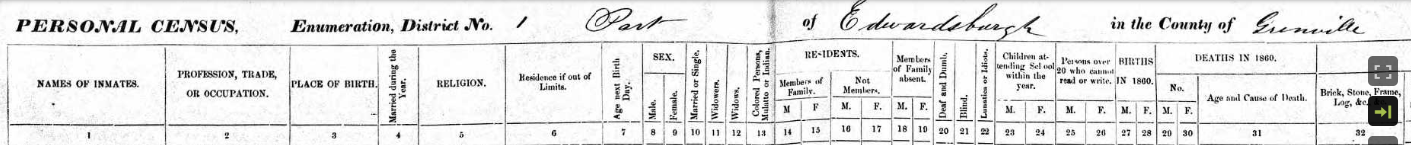 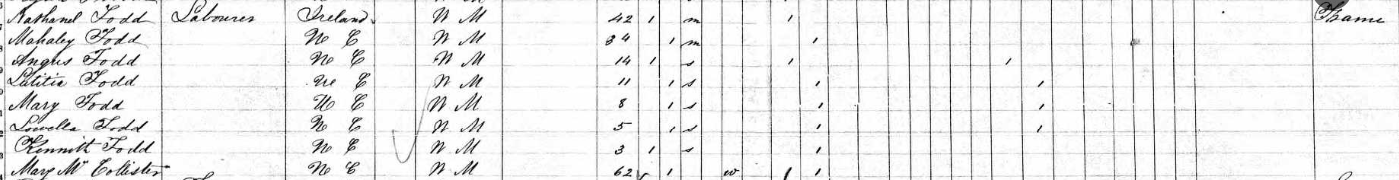 